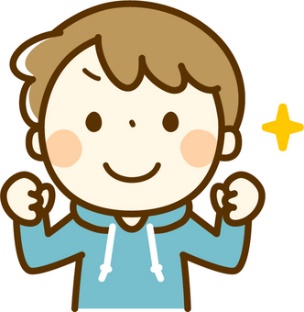 【９月の主な行事予定】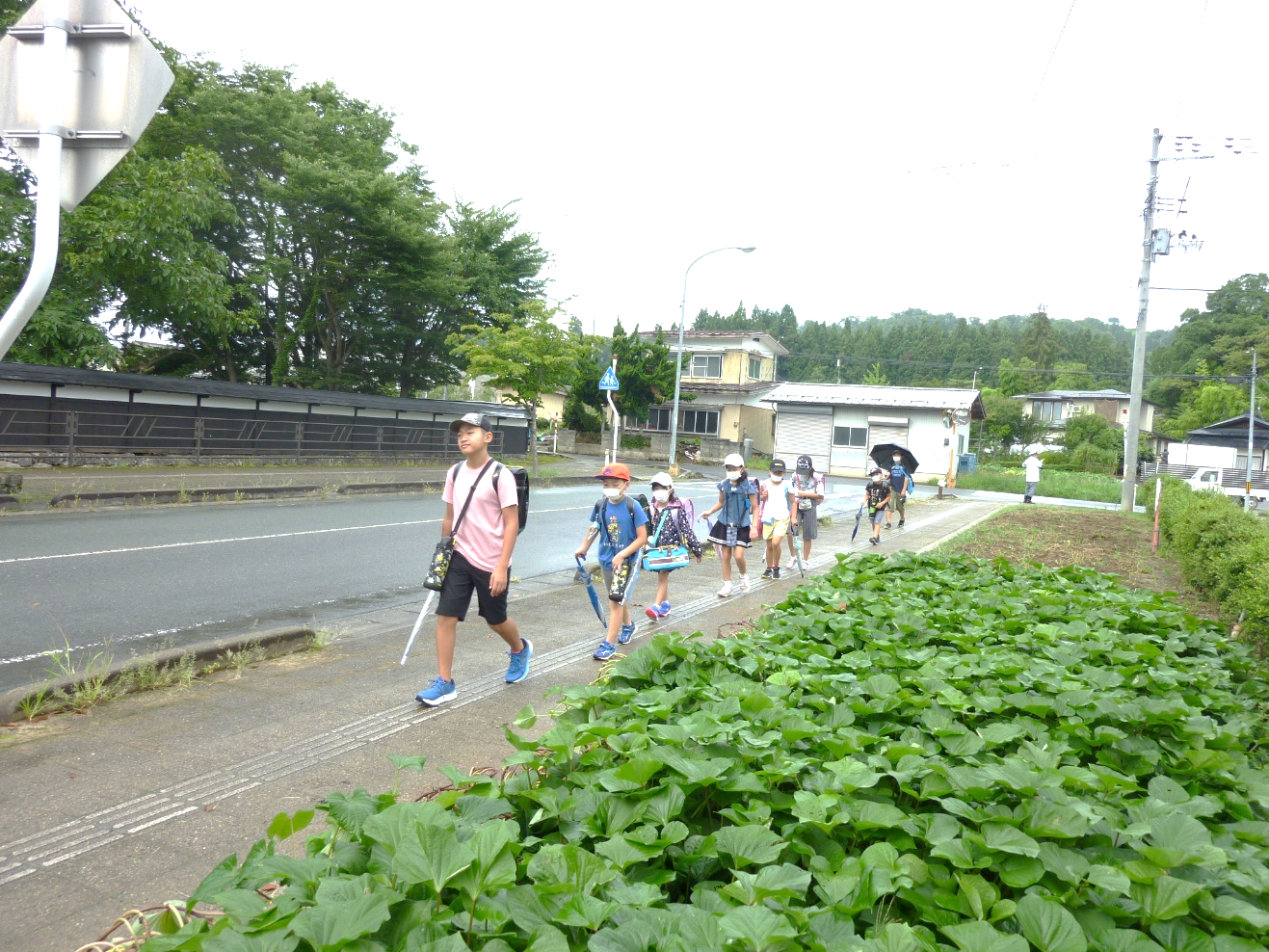 谷地西部小学校の運動会は、地区民参加の地区運動会でありましたが、昨年度は、新型コロナ感染症拡大防止のために、ＰＴＡと児童だけによる運動会として行いました。さて今年度は、ワクチン接種が進んではおりますが、感染拡大が止まりません。特に未成年者、子どもへの感染が広がっていることが心配されています。県より８月２０日（金）～９月１２日（日）まで「感染拡大防止特別集中期間」とし、学校行事等への一般公開の中止の要請が来ました。よって、児童および地区民の皆様の感染予防を考え、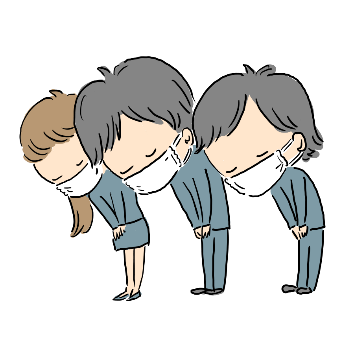 今年度もＰＴＡと児童だけによる運動会とします。また、保護者と児童の距離を確保するために「観覧エリア」を設けます。誠に残念ではありますが、ご理解・ご協力をお願いいたします。変更点種目　　　○親子チャレンジ種目　→　児童のみの競技とする。　　　　　○ニューウエーブ紅花　→　児童のみ踊る。　　　　　　　　　　　　　　　　　　暑さを考えて、開会式後に行う。　　　　　○応援合戦　　　　　　→　応援団のみマスクをつけて声を出す。　　　　　　　　　　　　　　　　　　ほかの児童は拍手や体の動きで行う。役員　　　三役・保体部員　　　　　　　　母親委員　　　　　　　→　三役・保体部の部長と副部長の５名　　　　　　　　 研修広報部員観覧場所　・グラウンド周辺（保護者にお知らせします。）　　　　　・地区テントは立てません。互いに距離をとってご観覧ください。参観者　　・児童の家族のみとさせていただきます。お出でになる方は、健康観察　カードに記名し、当日朝、児童に持たせてください。　　　　　・不織布マスクの着用をお願いいたします。　　　　　・日傘や飲み物など熱中症対策を十分にお願いいたします。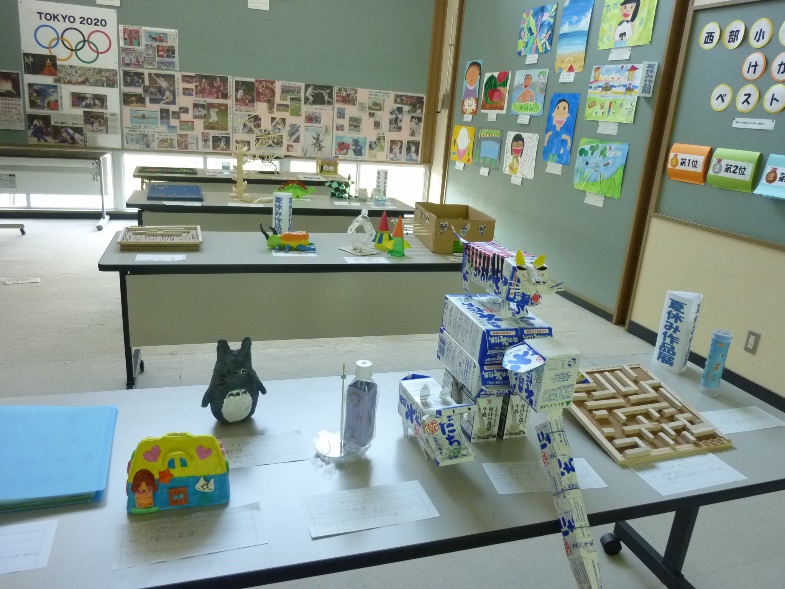 夏休み作品展を開催夏休み中の課題から，工作・自由研究・絵・ポスターなどの作品を，玄関ホールに展示しました。一つ一つの作品から，子どもたちのこの夏のがんばり，思い出が伝わってきます。友だちの作品を見合ったり，感想を言い合ったりと休み時間のホールは，子どもたちの声が響きます。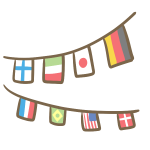 今、子どもたちは，９月４日（土）運動会に向けて、全校生３５名が力を合わせて準備や練習に取り組んでいます。西部小学校では，全員が活躍することを伝統としています。それぞれの係も下の表のように決定しました。新型コロナ感染予防のため様々な制限がかかる中ですが、それぞれ自分たちができることを考えて、運動会を作り上げようとしています。声を出しての応援ができないなら、どんな応援ができるのか。競技で密にならないようにするにはどうしたらよいか。知恵を出し合って、今年度ならではの運動会を作っていきます。これまで通りできないことをマイナスに考えることなく、子どもたちのがんばりを応援します。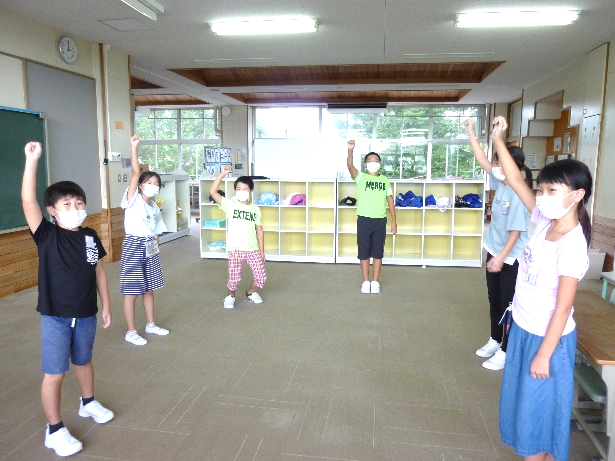 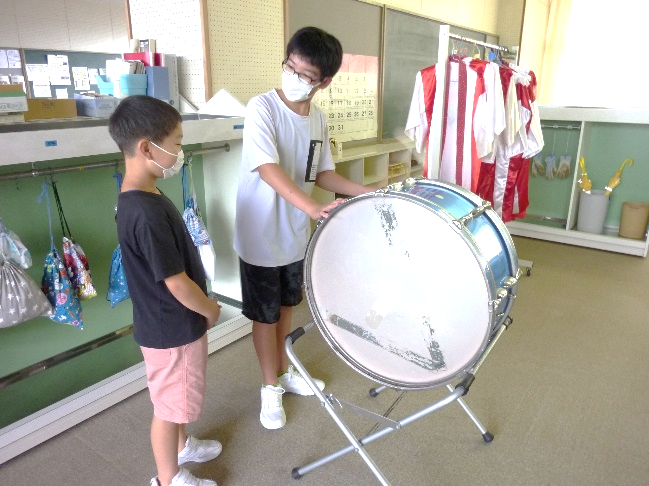 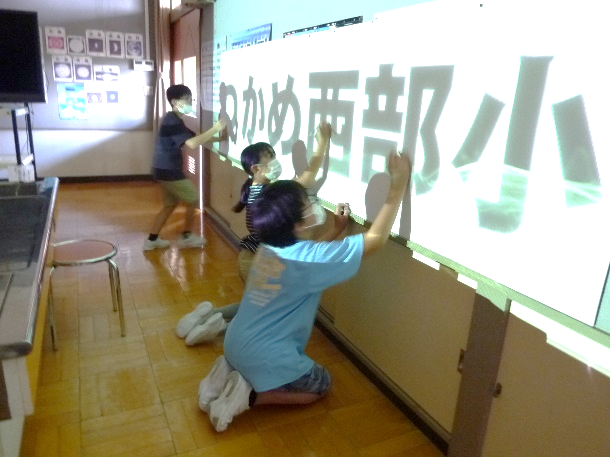 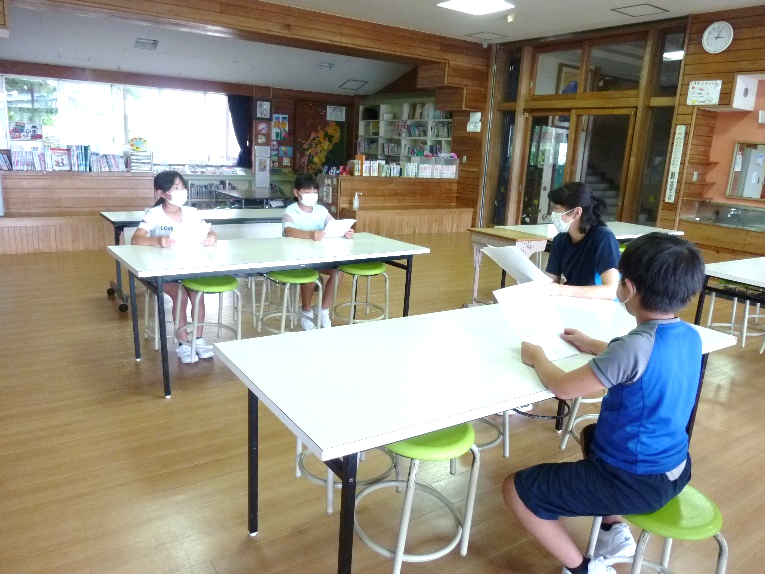 　　運動会の開催日について9月４日（土）運動会　☀午前中開催　→　5日・6日休業日☂4時間授業　→　次の日5日運動会9月5日（日）☀午前中開催　→　６日・７日休業日☂休業日　　　→　今年度　運動会は中止　　　　　　　　　　　６日休業日６日（月）4日の振替休業日　　7日（火）全校弁当日　　8日（水）3年生社会科見学（ＪＡ）　　9日（木）就学時健康診断のため4時限12日（日）KGK（かほくグローバルキー）17日（金）第2回学校運営協議会27日（月）5年最上川見学28日（火）みどりの少年団クリーン作戦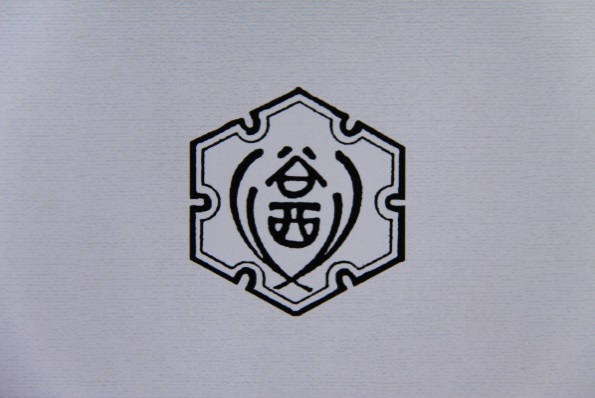 白　組赤　組組　頭林　隼輝（６年）山口時生（６年）副組頭馬場香暖（６年）竹屋結衣（５年）阿部紗也（６年）阿部河生（５年）応援団堀米　佳（５年）齋藤晴太（４年）宇野愛絆（４年）田宮咲空（５年）宇野蓮人（４年）本明幸花（４年）スローガン宇野與将（５年）阿部香凛（４年）岡崎　翼（６年）竹屋奏汰（５年）進　行小野未歩（３年）宇野陽翔（３年）堀米　愛（３年）団　員（３年）竹屋蓮人（２年）宇野遥馬・堀米唯葵宇野結愛・山口　紬（１年）小野樹生・横山寛歩・小野志歩（３年）鈴木　蓮・横山夏芽（２年）齋藤慎太・宇野　健・阿部未依（１年）田宮珀玖・林　優月・宇野愛生